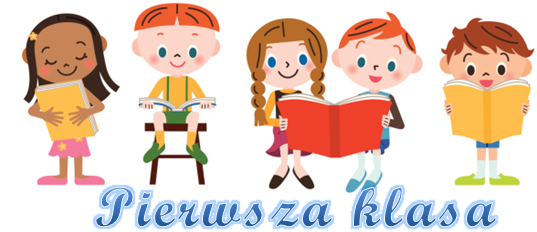 Jak rozwijać potencjał  dziecka w klasie pierwszejPójście do pierwszej klasy wiąże się z dużymi zmianami, zarówno dla dziecka, jak i jego rodziców. Zmiana środowiska przedszkolnego na szkolne to nowe wyzwania poznawcze związane                                    z nabywaniem wiadomości i umiejętności szkolnych, ale też społeczne i emocjonalne .                        Nowe sytuacje to okazja do zarówno pozytywnych, jak i negatywnych doświadczeń,                                        warto więc wiedzieć, jak wspierać dziecko na początku jego drogi w szkole podstawowej.Jak wspierać adaptację w klasie pierwszejPozwól dziecku na samodzielność, wdrażaj do obowiązków domowych;Zachęcaj do doprowadzenia czynności do końca;Stwarzaj dziecku okazję do dokonywania wyborów, podejmowania decyzji ;Zadbaj o odpowiednie miejsce pracy;Rozwijaj wszystkie sfery funkcjonowania;Zadbaj o odpowiednia ilość ruchu;Zaplanuj czas w ciągu dnia, który będzie tylko dla was;Zachęcaj dziecko do mówienia o emocjach, modeluj takie zachowania;Wykorzystuj sytuacje zabawy, czytanie bajek jako okazję, by poznać punkt widzenia dziecka;Chwal dziecko w sposób opisowy;Pozwól na przejawianie inicjatywy, wspieraj jego zainteresowania;Zwiększaj świadomość dziecka dotyczącą jego mocnych i słabych stron;Pokazuj dziecku, że niewiedza nie jest powodem do wstydu;W jasny sposób wyrażaj swoje oczekiwania i uczucia;Zadbaj o odpowiedni rytm dobowy;Rozwijaj ciekawość poznawcza i twórcze myślenie.Klasa pierwsza to czas obfitujący w wiele wyzwań – nie tylko dla dzieci, ale także ich rodziców                            i nauczycieli. Dzieci, mimo że są coraz bardziej samodzielne, rozwijają się w zróżnicowanym tempie                          i nadal potrzebują wsparcia dorosłych zarówno w sferze edukacyjnej, jak i emocjonalnej, i społecznej.